. Севастополь, ул. Новикова, 14  т. +7 (8692) 630085, т/ф. +7 (8692) 631696  e-mail:balakcovetsv@mail.ru____________________________________________________________________________________________________________________________ПОСТАНОВЛЕНИЕСовета Балаклавского муниципального округа города Севастополя II созыва «21» «05» 2020 г.                                      № 2/С                                     г. СевастопольО созыве тридцать четвертой сессии Совета Балаклавского муниципального округа города Севастополя II созываРуководствуясь Конституцией РФ, Федеральным законом от 06.10.2003              № 131-ФЗ «Об общих принципах организации местного самоуправления в Российской Федерации», Законом города Севастополя от 30.12.2014 № 102-ЗС «Об организации местного самоуправления в городе Севастополе», на основании Устава внутригородского муниципального образования города Севастополя Балаклавского муниципального округа и Регламента Совета Балаклавского муниципального округа: Созвать тридцать четвертую сессию Совета Балаклавского муниципального округа города Севастополя II созыва на 29.05.2020 г. в 10.30.Местом проведения заседания тридцать четвертой сессии Совета Балаклавского муниципального округа города Севастополя II созыва определить большой зал заседаний, расположенный в административном здании по адресу: 299042, г. Севастополь, ул. Новикова, 14.Вынести на рассмотрение тридцать четвертой сессии Совета Балаклавского муниципального округа города Севастополя II созыва следующие вопросы:3.1. О работе ОМВД России по Балаклавскому району за 2019 год.3.2. Об исполнении бюджета внутригородского муниципального образования города Севастополя Балаклавский муниципальный округ за 2019 г.3.3. О внесение изменений в решение Совета от 04.12.2019 № 30с-2-189 «Об утверждении Положения «О порядке увольнения лиц, замещающих должности муниципальной службы и лиц, замещающих муниципальные должности, в связи с утратой доверия».3.4. О предоставлении муниципальными служащими сведений о доходах, расходах, об имуществе и обязательствах имущественного характера за отчетный период с 1 января по 31 декабря 2019 г.3.5. О внесении изменений в решение Совета Балаклавского муниципального округа от 04.12.2019 № 30с-2-188 «Об утверждении Перечня должностей муниципальной службы и муниципальных должностей органов местного самоуправления внутригородского муниципального образования Балаклавский муниципальный округ, замещение которых налагает ограничения, предусмотренные статьей 12 Федерального закона от 25.12.2008 № 273-ФЗ «О противодействии коррупции».3.6. Об исполнении муниципальной программы «Развитие культуры во внутригородском муниципальном образовании города Севастополя Балаклавский муниципальный округ» на 2018-2020 годы за 2019 год.3.7. Об исполнении муниципальной программы «Молодежные и спортивные мероприятий, проводимые во внутригородском муниципальном образовании города Севастополя Балаклавский муниципальный округ» на 2018 - 2020 годы за 2019 год.3.8. Об исполнении муниципальной программы «Благоустройство территории внутригородского муниципального образования города Севастополя Балаклавский муниципальный округ» за 2019 год.3.9. Об исполнении муниципальной программы «Обеспечение общественной безопасности на территории внутригородского муниципального образования города Севастополя Балаклавский муниципальный округ» на 2018 - 2020 годы за 2019 год.Поручить исполнительному аппарату местной администрации ВМО Балаклавского МО осуществить организационные мероприятия по подготовке и проведению тридцать четвертой сессии Совета Балаклавского муниципального округа города Севастополя II созыва.Настоящее постановление опубликовать на официальном сайте внутригородского муниципального образования города Севастополя Балаклавский муниципальный округ и обнародовать на информационном стенде ВМО Балаклавский МО.Настоящее постановление вступает в силу после его опубликования (обнародования).Контроль за исполнением настоящего постановления оставляю за собой.Глава ВМО Балаклавский МО, исполняющий полномочия председателя Совета								Е.А. Бабошкин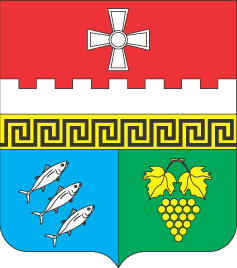 Внутригородское муниципальное образование Балаклавский муниципальный округ (ВМО Балаклавский МО) 